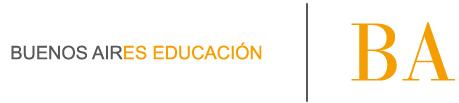 COMUNICACIÓN N° 46La Plata,  28 de Agosto de 2015Sres/as  Inspectores/asSres/as  Directores/as		              La Dirección de Educación Superior informa que, dado que el cronograma de inicio y finalización de los Tramos de Formación Pedagógica para el Nivel Medio (Res. 2082/07 – 4077/08) y del Nivel Superior (Res. 550/07) no ha sido implementado de manera homogénea en los Institutos cuya localización fuera aprobada por Disp. N° 16/14 y que el presupuesto asignado a los mismos es cerrado sobre sí mismo, solamente están autorizados a la apertura del 1° año de los respectivos Tramos en el presente ciclo lectivo los Institutos cuyo listado se adjunta.		               		                           Un saludo Cordial                       María Alejandra García                                          Marta Netto                                   Subdirectora de FT                                    Directora de Educ. SuperiorTRAMO DE FORMACIÓN PEDAGÓGICA NIVEL SUPERIOR                                                               (Res. 550/07)TRAMO DE FORMACIÓN PEDAGÓGICA PARA EL NIVEL MEDIO                                                   (Res. 2082/07 Y 4077/08)RegiónDistritoInstitutoCUE1La Plata96064370011Campana156059130019Gral. Pueyrredón1960559400RegiónDistritoInstitutoCUE1La Plata9606437001La Plata17608991001Cnel. Brandsen49607868002Avellaneda1610983002Lomas de Zamora103610691003La Matanza46607042005E. Echeverría35609030008Merlo1096099570011Campana156059130013Salto1266077090015Pehuajó136106160015Chivilcoy66074320017Rauch706084590017Chascomús986060330019Gral. Pueyrredón196055940022Bahia Blanca36078770022Carmen de Patagones256059410023Tornquist1626119030024Lobos4361099800